Cuotas de Membresía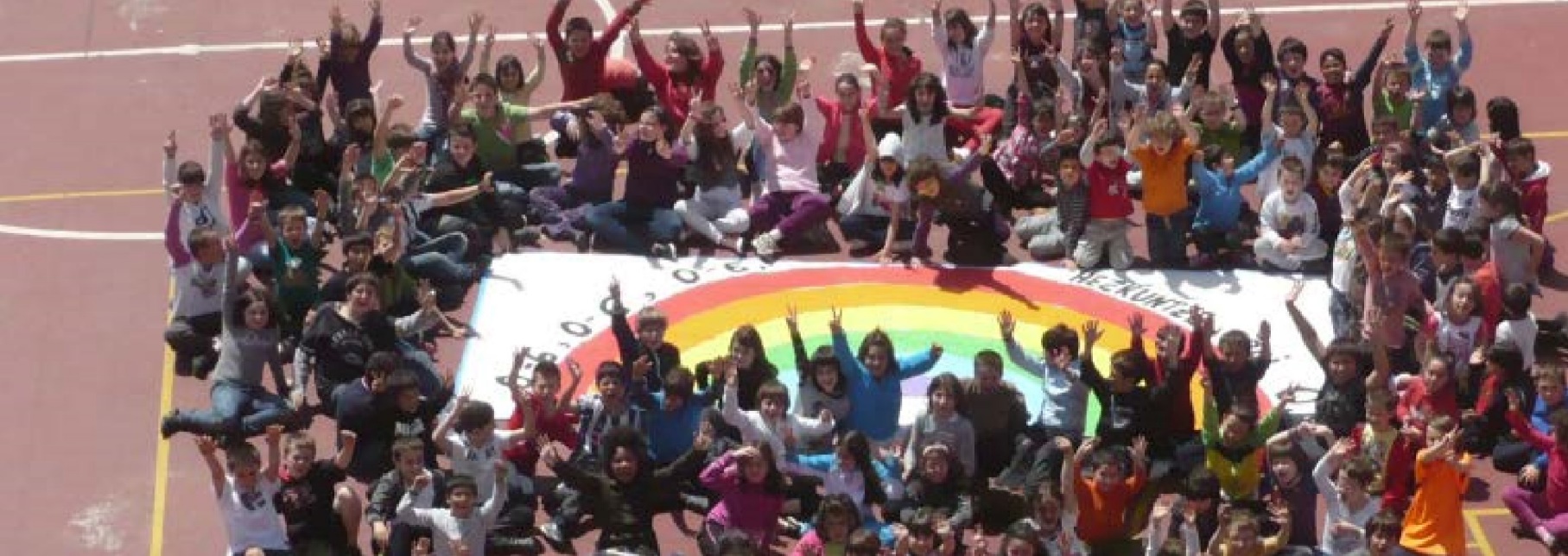 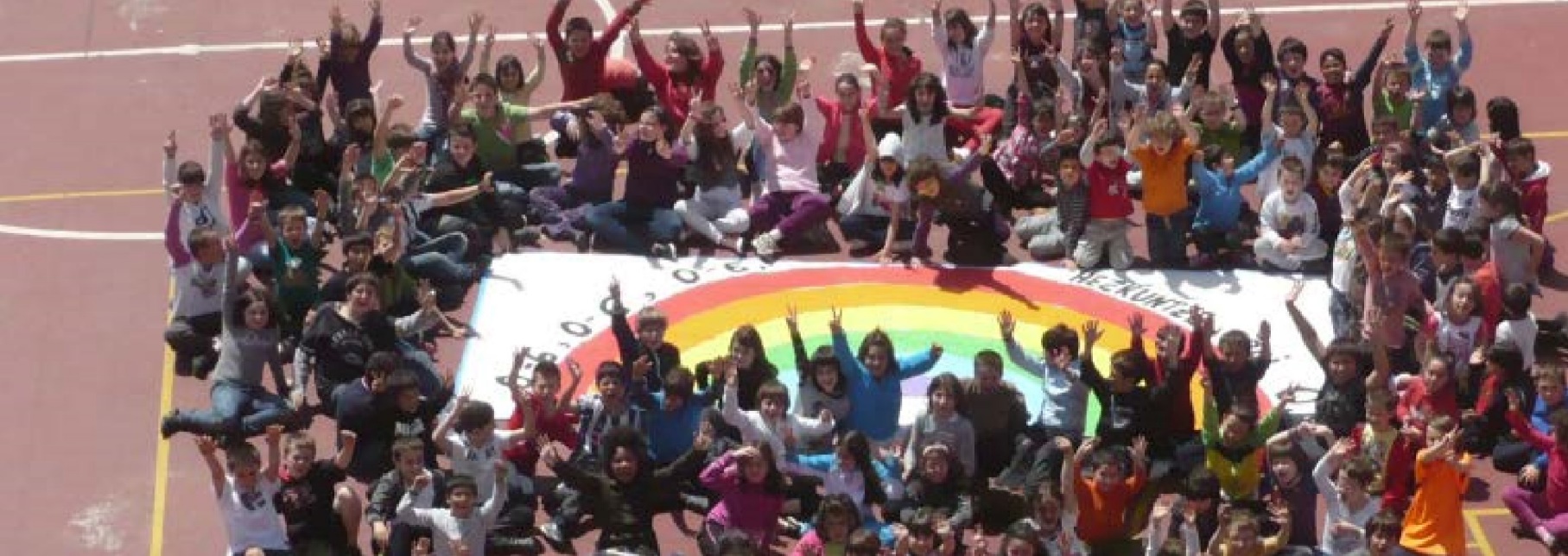 Coaliciones NacionalesA tener en cuenta:Una coalición nacional debería conjugar tanto las ONGs que trabajan en la EPT como los sindicatos de docentes. Sólo reconoceremos una coalición nacional por país.Países menos desarrollados			US$	100Países en desarrollados				US$	200Países con ingresos medios			US$	300Países con ingresos altos				US$	400La tarifa se determinará por clasificación de país como establecen las Naciones Unidas. Cuando los países son reclasificados por la ONU, la categoría de la membresía también será reclasificada.Organizaciones RegionalesTarifa de tasa fija					US$	400Organizaciones InternacionalesTarifa de tasa fija					US$	5000Las tarifas de membresía mencionadas arriba son pagaderas desde el momento de la aprobación de la solicitud por parte del Consejo de la CME y según un ciclo anual. Las tarifas pueden aumentar con el tiempo si la membresía de la CME así lo vota.	Solicitud: Información de Contacto ClaveEmails de CorrespondenciaIntroduzcan los datos de las personas que trabajan en su organización / coalición que quieren que sean añadidos a nuestra base de datos, los cuales recibirán comunicaciones por email del Secretariado de la CME (continuar en otra página si hace falta).Información Institucional / OrganizacionalInformación PublicitariaIntroduzcan la información que  les gustaría compartir en el website de la CME (si es distinta de la que figura arriba).LOGO: adjunten una copia digital de su logo para que podamos usarlo en nuestro website.DeclaraciónNosotros, los abajo firmantes, responsables de nuestra organización, nos comprometemos a respetar la declaración de la misión de la CME, a actuar activamente por el éxito de la campaña, a aceptar las reglas y regulaciones de la organización y a pagar nuestras cuotas de membresía anualmente y de forma puntual. Entendemos que la no satisfacción de los pagos lleva a la suspensión de la membresía.Presidente / DirectorNombre: _______________________________________  Firma: ____________________________________Fecha: ________________________________________Secretario / aNombre: _______________________________________  Firma: ____________________________________Fecha: ________________________________________Nombre completo de la organización / coalición que solicita la membresía en su lengua propia Nombre completo de la organización / coalición en inglésAcrónimo (si lo hay)Nombre de la persona de contacto para esta solicitudPosición dentro de la organización / coalición de la persona de contactoDirección email Número de teléfono de la oficinaNúmero de móvil / celularWebsite de la organización / coaliciónDirección físicaDirección postalNombre PosiciónOrganización (si no es la suya)Dirección email Nombre PosiciónOrganización (si no es la suya)Dirección email Nombre PosiciónOrganización (si no es la suya)Dirección emailNombre PosiciónOrganización (si no es la suya)Dirección emailNombre PosiciónOrganización (si no es la suya)Dirección emailNombre PosiciónOrganización (si no es la suya)Dirección emailDescriban en uno o dos parágrafos la misión o intención principal de su organización. Mencionen algunos procedimientos usados por su organización que han contribuido al logro de los objetivos de la Educación Para Todos en los últimos 12 meses¿Qué categoría de membresía va a solicitar? (Elijan sólo una)¿Qué categoría de membresía va a solicitar? (Elijan sólo una)Coalición nacional (si afirmativo, ¿qué país?)Coalición / red social regional (si afirmativo, ¿qué región?)Red social / organización internacional Red social / organización internacional trabajando en el campo del trabajo infantil, los derechos de la infancia o los derechos de los jóvenesFecha de formación¿Son ustedes una organización sin ánimo de lucro, registrada?Si afirmativo, ¿quién la registró? Si no está registrada, aporten motivosSi hacen la solicitud como coalición / red social / organización regional o internacional, aporten un listado de los países donde están trabajandoSi ustedes son una coalición / red social nacional o regional aporten un listado con todas sus organizaciones miembro (utilicen otra página adicional si hace falta)Si ustedes son una coalición / red social nacional o regional, ¿saben de la existencia de otra u otras coaliciones sobre educación en su país / región? Si afirmativo, hagan un listado con los nombres.Hagan un listado con otras redes sociales (sobre cualquier tema) a las cuales pertenece o está afiliada su organizaciónNombre de la organización / coalición Número telefónico de la oficinaWebsite de la organización /  coalición (es posible que quieran disponer de un enlace directo a la página de educación de su organización)DirecciónMedios sociales 1 (página de Facebook)Medios sociales 2 (identificador de Twitter)Medios sociales 3 (otros)Parágrafo adecuado para usar en nuestro website describiendo las actividades de su organización / coalición